燕山大学2021年研究生复试资格审查材料一此模板仅供考生参考，请根据自己情况酌情处理，最后请删除红色文字，保存为pdf文档。 复试专业名称：复试专业代码：考生编号：考生姓名：本科就读学校：本科就读专业：目  录（1）有效身份证（正反面）…………………………………………………………1（2）学历学位证（往届生）…………………………………………………………2（3）《学历证书电子注册备案表》或纸质版学历认证报告（往届生）………………3（4）《学籍在线认证报告》（应届生）…………………………………………………4（5）政治思想和现实表现鉴定………………………………………………………5（1）有效身份证（正反面）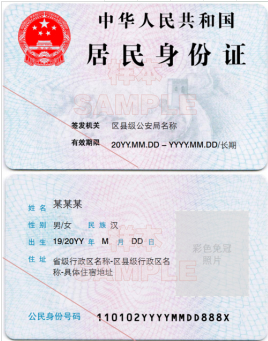 